DUBENVE ŠKOLNÍ DRUŽINĚPečujeme o své zdraví, první pomoc -17. 4. 2024Pirátské spaní ve školní družině – 25. 4. 2024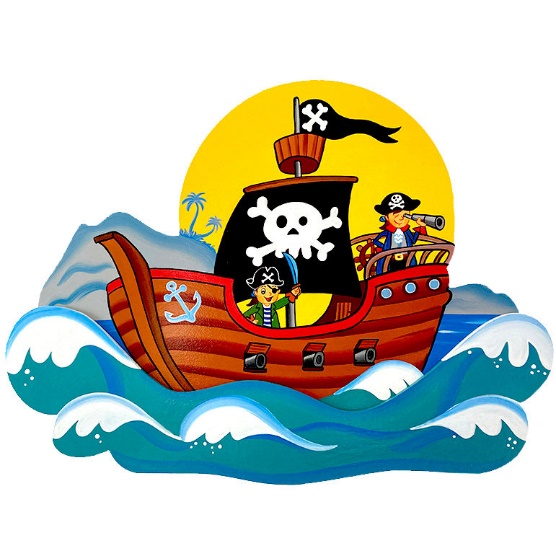 Čarodějnický den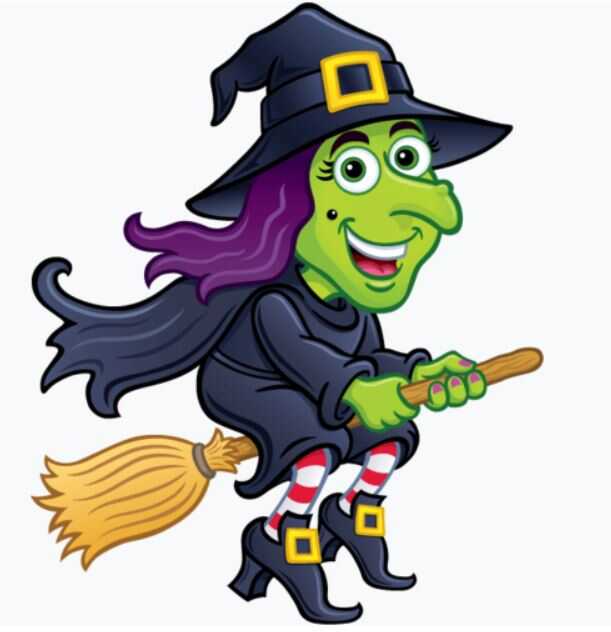 Plnění celoroční hry, počítačové hrátky, sportovní hry, společná četba, přírodovědné vycházky